23. 04. 2020 r., gr. IVDzień dobry Kochane „Stokrotki”!Zadania dla Was na dziś.

*  Karty pracy, cz. 4, s. 14–15. Oglądanie obrazków. 
Ocenianie, czy Olek i Ada są przyjaciółmi przyrody. Rysowanie, jak dzieci dbają o przyrodę. Słuchanie nazw roślin chronionych przedstawionych na zdjęciach.
* Karta pracy Nowe przygody Olka i Ady. Litery i liczby, cz. 2, s. 74. Opowiadanie o tym, co się dzieje na obrazku. Rysowanie w prawym górnym rogu słoneczka, w lewym górnym rogu – chmurki, w prawym dolnym rogu – żabki, a w lewym dolnym rogu – kwiatka. * Obejrzyjcie film edukacyjny „Bajka edukacyjna – proekologiczna” https://www.youtube.com/watch?v=RV5IBJGAypY Drogi Rodzicu! 
Zadaj dziecku kilka pytań dotyczących obejrzanego filmu.
- Zapamiętałeś kolory pojemników na śmieci?
- Spróbuj je przypomnieć?
- Co oznacza słowo recykling? 
- Gdzie wyrzucamy zużyty sprzęt elektryczny, baterie, leki?
- Gdzie u nas jest kompostownik?
* Karta pracy, cz. 4, s. 16. Oglądanie sytuacji przedstawionych na obrazkach. Układanie o nich zadań. Przedstawianie ich za pomocą liczmanów. Rysowanie po śladzie drogi Olka, Ady i dziadka do lasu. 
 * Karta pracy, cz. 4, s. 17. Rysowanie szlaczków po śladach, a potem – samodzielnie. Rysowanie po śladach. Rysowanie tulipanów po śladach, bez odrywania kredki od kartki.- Przeczytaj napisy na pojemnikach, pokoloruj  właściwym kolorem kredki.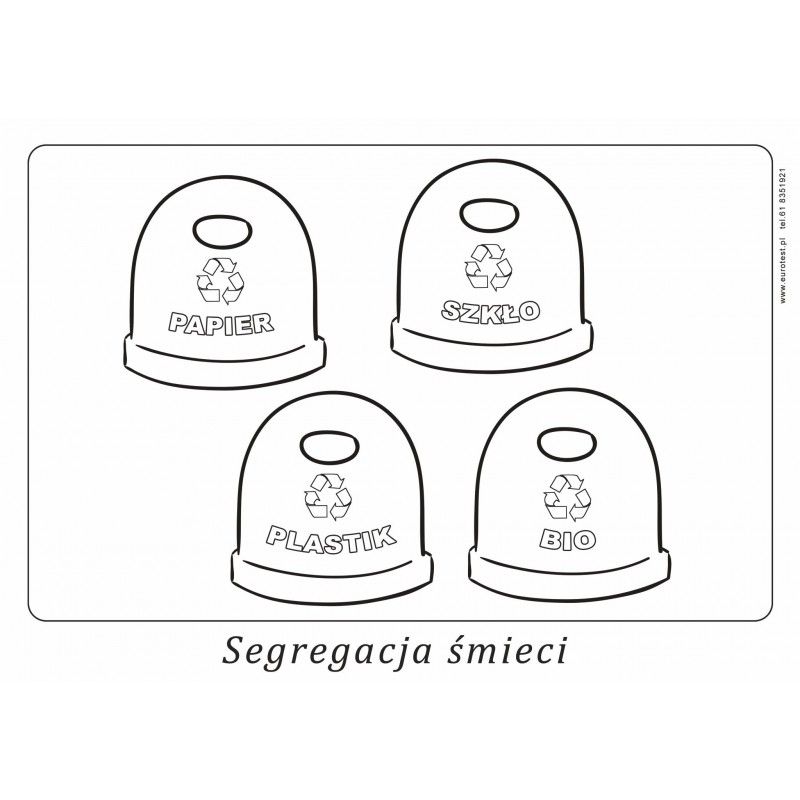 - Zapraszam do wykonania pracy plastycznej 
pt. „Mój mały, piękny świat” .
Inspiracji możecie szukać w waszych ogródkach, kwiatach, drzewach, przyrodzie.
Możecie użyć różnych materiałów, niekoniecznie plastycznych, jak: bibuła, skrawki materiału, guziki, folia i inne..Miłej pracy i dobrego dnia!Zachęcam jeszcze do przysyłania zdjęć wszystkich „Stokrotek”.Pozdrawiam serdecznie!     
wychowawca   
